2016年统一面试题（中直机关—中宣部、统战部、中央办公厅、网络安全信化小组、全国工商联机关、全国政协办公厅、民革中央、国务院参事室、国家新闻出版广电总局、全国妇联、中国人民银行、测绘地理信息局，地震局）2016年2月24日上午1.大学生创业成功率不足10%，有人说鼓励创业是失败的政策。你怎么看？2.单位有严格的办公用品领用制度，同事反映流程复杂，影响办事效率。你怎么办？3.火车站在郊外，旅客来往不便，打出租车却遭遇乱要价、拒载。你怎么看？4.你们在某景点的广场开机关作风宣讲会，大屏幕里出现公车，群众议论纷纷。你怎么办？5.有位下岗职工到社区，不要低保补助，要求安排工作。你负责接待，请现场模拟。2016年2月24日下午1.国家开展环境考核，在水质检测指标中加入了黑、臭这样的主观标准，你怎么看?2.我市志愿者服务活动搞得不好，但是有个组织搞得好，领导派你去学习，怎么保证学习到位？3.为了宣传社区医院，设计了一个APP，但是老人不会用，要怎么宣传？4.开学报到时，学校规定只能刷卡交学费，有学生家长在大厅吵闹，你是大厅工作人员，怎么办？5.建设森林征了农民的地，前期已经给了征地补偿款。在建设过程当中，距离高速公路50米处全种上了树。农民觉得树挡住了农业机械的进出，所以又申请追加补偿款。你是基层工作人员，你怎么办？2016年2月25日上午1.请给这幅漫画起个名字，漫画对你有什么启示？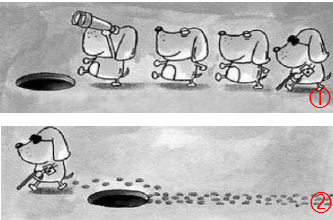 2.你是村官，现在有一笔专项基金用于种植经济作物，但是村委要求你用于改善村容村貌，你没同意，村委就故意不配合你的工作，你怎么办？3.你是市教育局工作人员，现在要从全市的中学里选出20所足球特色学校，你怎么办？4.你是某网站工作人员，有人反映你们网站泄露用户信息，现在有用户打电话过来询问此事，你如何回复，请现场模拟。5.对于日常生活中的医院、银行、图书馆等公共服务，请提出进一步改进的建议。并举例说明你接受过最满意的服务和最不满意的服务分别有哪些，为什么，不满意的应该如何改进？2016年2月25日下午公务员面试真题1、政府购买服务帮助残疾人困难户，有人说是创新，有人说是懒政，你怎么看?2、你是信访局的，有人打电话来说有群众打电话举报，你说：“这里是办公室，你电话怎么打这来了？这个事是我们信访科管的，不归我们管。”对方说：“信访科没人接才打过来。”你说：“领导开会去了，同事不在，一会再打吧。”对方：“这个事情很急，局长要求下午一点之前报告，请您把信访科领导手机号给我吧。”你说：“我怎么知道你是不是局里的，怎么能给你手机号呢？要不你跟你局长说明天再交材料吧。主人公为李岩，问李岩哪里做得不对；假如你是李岩，你会怎么做？3、你是市政府工作人员，农产品准备网上销售，需要邀请外来电商企业，你们市的电商企业要参加洽谈会，你的工作重点是什么？4、你们市经过科学规划论证，把主干道的树砍了，扩宽路面，群众不满意阻拦，人聚集，越来越多，阻碍交通了。你是工作人员，你怎么处理？5、你是省级政府工作人员，省里准备评选最美乡村医生，到基层卫生部门开展活动时，基层反映医生工作累、收入低。此时你该如何开展工作？2016年2月26日上午公务员面试真题1、某些城市兴建大型体育场馆，活动举办后出现大量闲置现象，你怎么看？2、A县政府网站有信息发布不及时、有错误，群众反映问题没回应等情况，被媒体曝光了。你是邻县政府网站维护人员，你会怎么做？3、有个资深老教授去你们单位做讲座，讲座时间未定，教授年纪比较大，时间紧迫，而且领导希望能有更多人参与到讲座中，你怎么办？4、你工作中出现了一个失误，你的同事小王总拿这个失误说事，有的时候不分场合和对象，你要怎么和他沟通？5、小张去外地调研，调查问卷随同行李被机场误送到其他城市了，被调查对象时间已确定不能改，现在还剩三个小时，到调研地点需要一个小时，重新打印材料需要两个小时，小张在机场讨要说法，有群众围观并拍照，角色A是小张，B是机场工作人员，选择一个角色并阐述你会怎么做（选择A后考官要求以角色B作答）A情况：你是小张，时间不够，来不及重新打印，公司不同意重新安排时间，你怎么办？2016年2月26日下午1.日前，湛江市人社局出台相关意见，将在全市行政机关推行新录用公务员导师制，以帮助新录用公务员提升履职素质能力，为了让新入职公务员更好的适应环境，推出老带新，师傅带徒弟的方式，你怎么看?2.小李因为工作失误被领导（X处长）批评，当面顶撞领导，事后很后悔，如果你是小李准备向领导道歉，请模拟下怎么向领导道歉？3.领导派你去调查全市企业农民工发放工资问题，怎么做？4.门卫通知有市民来送锦旗，你去接的时候发现是懒政怠政的锦旗，还有记者拍照，你怎么做？5.有题签：内容大概是老大爷去找领导反映问题，小张说局长不在，老大爷说自己工龄少算了三年为什么还不解决，小张说你才反映了3天，还没调查清楚，老大爷说我工作了这么多年，你随便一问同事就清楚我的工龄了，小张说这个问题有制度，不能简单处理，老大爷问什么时候解决，小张说让老大爷回去等着吧。问:小张在工作上有什么问题，假如你是小张你会怎么做?2016年2月27日上午公务员面试真题1、大学逃课率越来越高，很多大学开始用各种先进手段点名，来保证出勤率，对此，你怎么看？2、很多学生出去兼职，结果被黑公司骗，还不知道用法律武器维护自己的权益。请你设计尽量多的方案来普及法律，并围绕一个方案来详细阐述。3、灾区发生地震，志愿者带着物资去，但是灾区状况不明，不能让他们进去。志愿者情绪激动，围观的群众也越来越多，你是工作人员，你要怎么办？4、领导给你和小王安排一个任务，让你们互相检查，小王每次完成的很快，但是每次都有资料遗漏，你该怎么办？5、某办证大厅出台了以下措施：某办证大厅出台了以下措施：1.早上9点到下午5点工作（中午午餐休息一小时）2.所有办事人员按照顺序排队，预约的除外3.设置了查询机，办事流程只能有查询机查询4.资料不全的一概不予受理上述四个措施，请你分析一下有哪些不合理之处？2016年2月27日下午1.政府对农村建设了农村书屋之类的文化设施，但很多没用，乱用，占用，你怎么看？2.有题签：学校为了让学生走下网络，举行了攀岩大赛，大概是通知时间短，没时间准备.一个学院仅一人参加，赛后举行座谈会，四个学生说了看法！你的看法是什么。【完善版】材料题（材料在桌上）针对学生上网多、不外出现象，学校组织了一次攀岩比赛，赛后举行了座谈会。下面就是几位同学说的话：甲、学院就他一个人参加，还拿了第三名，很自豪；乙、昨天通知，今天参加，自己来不及准备；丙、对校长的讲话印象最深，讲了40分钟；丁、说攀岩，好危险，开始崇拜攀岩运动员，觉得他们好厉害；根据以上内容说说活动组织的不足之处。3.大学生村官小王精心准备了一份材料在大会上发言，底下村民交头接耳，气氛不热烈，小王会后很伤心。你是村主任，你怎么办？4.农闲时间，村民无所事事，尽管村里有文化书屋，但无人问津，你是村主任，怎么办？5.几位大妈在动物园买了原价票，随后几个年轻人买了团购票，大妈们不乐意，要退钱，并与保安发生冲突，人越来越多，还有人趁乱冲进了动物园，你是保安队长，你怎么办？2016年2月28日公务员面试真题1、博物馆以前冷清，现在热门，有些都要排队，这个现象，你怎么看？2、博物馆展览前要开展一次主题活动,请问你怎么组织?3、博物馆展览期间，人多，安保力量不足，安保人员累，存在懈怠，抱怨，你怎么做？情景模拟。4、国内文物留走海外，百年后才回归国内，请你做一个回归历程与人物事迹的宣传。5、博物馆展览期间，馆内参观人多，在外排队的人也很多，针对这种情况，请问你怎么办？